GOVERNMENT OF THE DISTRICT OF COLUMBIA   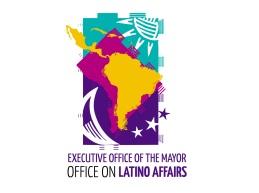 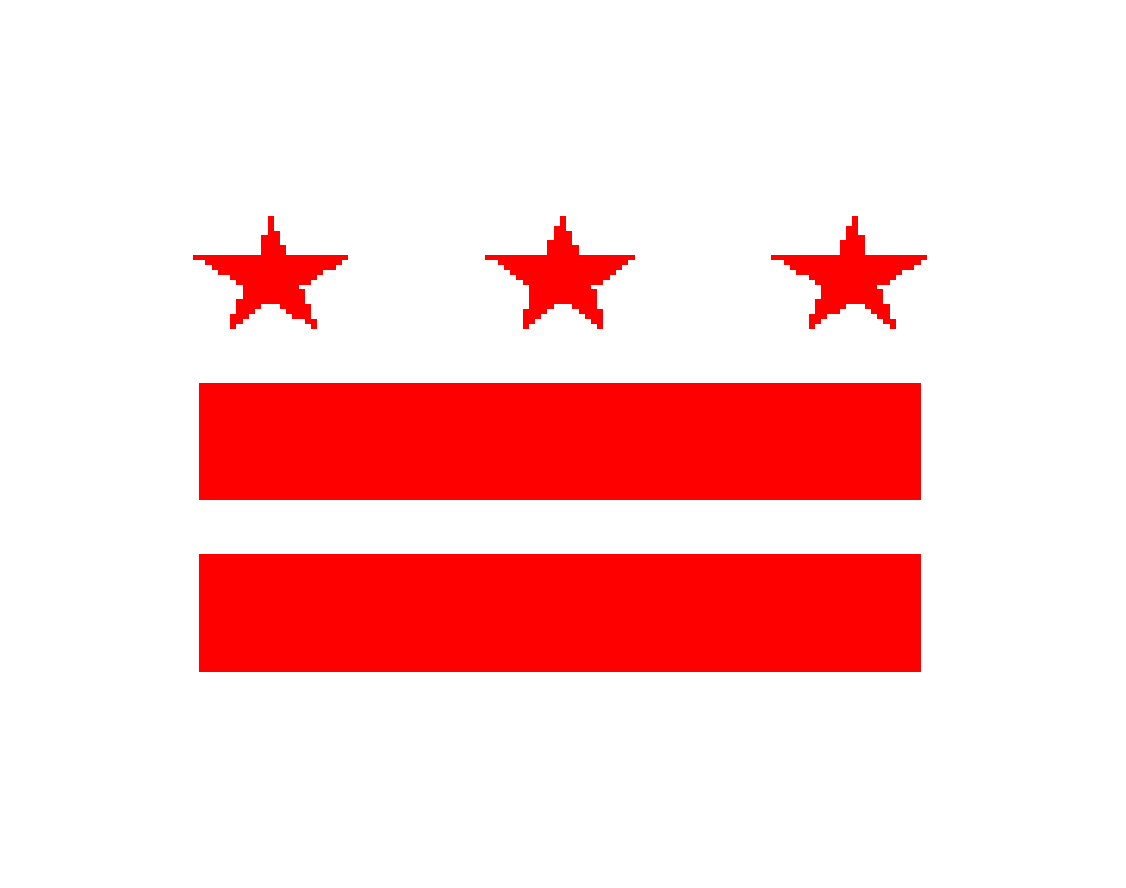 EXECUTIVE OFFICE OF THE MAYOROFFICE ON LATINO AFFAIRSExecutive Office of Mayor Muriel BowserFrank D. Reeves Center-2000-14th St NW., Second Floor (Suite 206) Washington, DC 20009Main Office: 202-671-2825Fax: 202-673-4557www.ola.dc.govMinutesLatino Community Development   Commission Meeting				December 16, 20166:40 - 6:45pm6:42 Conference call was established to accommodate commissioners who couldn’t attend the meeting in person6:44 Jackie Reyes took attendance of commissioners present at the meeting. Only four commissioners answered present to the attendance call: Johnny S. Garcia, Jonas Minino, Dr. Angelo Gómez and Angelique Sina. 6:44 Johnny S. Garcia proposed to postpone the December meeting until the commission’s next meeting time in January due to the lack of quorum. All commissioners in attendance agreed. 6:45 Meeting was adjourned. 